First and Last Name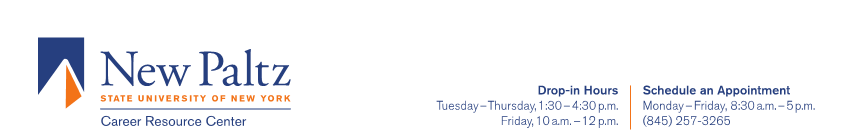 AddressPhone | Email AddressSenior undergraduate Geology (B.S.) student at the State University of New York at New Paltz graduating in Spring 2019. Highly-motivated Research Assistant with a year and a half of laboratory experience with skills in Scanning Electron Microscopy (SEM), Energy-dispersive X-ray Spectroscopy (EDS), and Electron Backscatter Diffraction (EBSD). Currently seeking admission into the American Museum of Natural History Richard Gilder Graduate Student Fellowship Program (Ph.D.) in Earth and Planetary Science in collaboration with The Graduate Center of the City University of New York or Columbia University. EducationState University of New York at New PaltzBachelor of Science in Geology with Honors Designation Expected Spring 2019Coursework: Mineralogy & Crystallography, Petrology, Economic Geology, Structural Geology, Field Geology, Stratigraphy and Sedimentation, Paleontology, Historical Geology, Hydrogeology, Research in Geology, Calculus 1 & 2, Ordinary Differential Equations, Introduction to Statistics, Chemistry 1 & 2, Physics 1 & 2 (Calculus Based), Data Visualization (Graphic Design)New Paltz Honors Program  Enrolled as a first year studentCompleted Honors Seminars, Community Service, Thesis Independent StudyCompletion of Senior Thesis on pyroxenites from Beni Bousera in Northern MoroccoGPA: 3.54/4.0Work ExperienceResearch Assistant | State University of New York at New Paltz May 2017 - PresentConduct research with Professor Gordana Garapic on pyroxenites with graphite pseudomorphic after diamond from the Beni Bousera Massif in Northern Morocco; In-situ analysis of samples through Scanning Electron Microscope (SEM) including use of Electron Backscatter Diffraction (EBSD) and Energy Dispersive X-ray Spectroscopy (EDS) Prepare samples for imaging, standard fabrication, thin section preparation, lab organizationState University of New York at New PaltzTeaching Assistant, Petrology Spring 2018 and 2019Teaching Assistant, Mineralogy & Crystallography Fall 2017 and 2018Teaching Assistant, Physical Geology Fall 2017Present during lab sections of 25 to 35 students, office hours held for three hours each weekCreate and image thin sections for lab useGeology Department Curatorial Assistant | State University of New York at New Paltz February 2017- PresentIdentify, curate, produce, and organize New Paltz Geology Department collection of thin sections, hand specimens, and lab equipmentClean and prepare mineral specimens for displayLabel and organize classrooms and prepared labsLast Name pg. 2/3Internship ExperienceResearch Intern | The Institute for Planetary Materials (IPM), Misasa, Tottori, Japan July 2018-August 2018Participated in the Misasa International Student Internship Program 2018 at the Institute for Planetary Materials (IPM) (MISIP 18)Geochemistry Intern at The Pheasant Memorial Laboratory where I conducted in-situ analysis on the alteration history of Carbonaceous Chondrites (Allende and Murchison) through SEM, EPMA, ICP-MS, LA-ICP-MS, and TIMSGeologic Collection Intern | The Harvard Museum of Natural History, Cambridge, MA July 2017-August 2017Created databases using Mindat for organization of rock specimens by geographic location (specifically South African witwatersrand deposits)Used The Museum System (TMS) to digitize original sample labels and records Physical organization and preservation of hand specimens at the off-site mass storage warehouseLeadership PositionsCo-President | State University of New York at New Paltz Geology ClubJanuary 2018-PresentMember-elected position; organize club events, run club meetings, member outreach, school paperwork, and overall well-being of the clubCo-Founder and Treasurer, New Paltz Student Chapter | American Institute of Professional Geologists January 2017-December 2018Member-elected position; organized club funds for conference attendance and field excursion transportationTreasurer | New Paltz Women’s Rugby Football ClubJanuary 2016-December 2017Member-elected position; communicated with New Paltz Student Association and filed paperwork to receive funding and reimbursement for club expensesManaged salary payment of coaches, EMTs, and referees, as well as club insuranceScrapbook Committee Chair, New Paltz Chapter | Circle K InternationalSeptember 2016-May 2017Executive Board elected position; created club scrapbook for the 2017 club yearWinner of New York District of Circle K International Outstanding Scrapbook Award 2017Professional MembershipsGeological Society of America | Student Member Fall 2015-PresentAmerican Geophysical Union (AGU) | Student Member Fall 2018-PresentAmerican Institute of Professional Geologists (AIPG) | Student Member Fall 2016-PresentNew Paltz Geology Club | Member Fall 2015- Spring 2019Sigma Gamma Epsilon Theta Beta Chapter | Member Fall 2016- Spring 2019New Paltz Student Chapter, American Institute of Professional Geologists | Member Fall 2017- Spring 2019New Paltz Women’s Rugby Football Club | Member Fall 2016- Spring 2019Last Name pg. 3/3Awards and HonorsGeology Department, State University of New York at New PaltzDrew R. and Donna T. Goodbread Geology Scholarship 2018Milton ‘Sparky’ Garrison Memorial Endowed Scholarship 2018Professor Martin “Doc” Rutstein Scholarship 2017Milton ‘Sparky’ Garrison Memorial Scholarship 2017Sigma Gamma Epsilon Theta Beta Chapter Fall 2016- Spring 2019State University of New York at New PaltzDean’s List Spring 2017, Fall 2017, Spring 2018Computer SkillsMicrosoft Excel, Word, PowerPoint, OneNoteAdobe Illustration and PhotoshopApple Keynote, Pages, NumbersGoogle Docs, Sheets, and SlidesOrient: Spherical Projection and Orientation Data Analysis Program (Frederick Vollmer) AZtec GO and Oxford Software for SEM Operation Lispix: Phase Map Creation from EPMA mapsThe Museum System (TMS): Collection Management Software	Lab SkillsSEM ImagingSEM Sample PreparationPetrographic MicroscopeThin Section Petrographic Analysis and DescriptionDecomposition of samples for ICP-MS analysisCreation of filaments for TIMS analysisRegistering samples and spots for analysis using Virtual Stage  Clean Lab ExperienceResearch InterestsMineralogy			Economic Geology			TectonicsCrystallography		Planetary Geology			Microscopy Petrology			Geo/Cosmochemistry			Data Science Gemology			Structural Geology			Mass Collection Curation 	Crystal Defects		Field Geology				Sample Storage and Care Personal InterestsData Visualization		Bird Watching		Glass Blowing			AstronomyGraphic Design		Rugby			Stained Glass Windows	Crochet Mineral Identification		Water Skiing		Reptiles			Playing Instruments		Paleontology 			Plant Identification	Hiking				CampingProfessional ReferencesName, Title, Email, Phone